Tabela 1: Caracterização química do dejeto líquido do suínos (DLS) da fazenda Sobradinho – Uberlândia –MG Tabela 2: Composição química do substrato.P=Método Mehlich 1, P. K. Na = [HCl 0.05 mol L-1 + H2SO4 0.0125 mol L-1], S-SO4 = [Fosfato Monobásico Calcio 0,01 mol L-1], Ca, Mg, Al = [KCL 1 mol L-1] / H + Al = [Solución Tampón SMP a pH 7,5], M.O. = Método Colorimétrico, S.B= Soma de base, V = Saturación por bases; T = CIC pH 7,0; Tabela 3: Tratamentos e quantidades de DLS e de fertilizante químico utilizadas no experimento¹ Dose calculada com base na recomendação de 5 kg de N.m-3 e na composição química do DLS. Tabela 4: Desenvolvimento morfológico das mudas de bananeira (Musa spp.) fertirrigadas com DLS em comparação com a fertilização química** significativo ao nível de 1% de probabilidade e * significativo ao nível de 5% de probabilidade pelo Teste de Dunnett (bilateral) em relação à testemunha química.                    Figura 1: Acumulo de matéria fresca (a) e matéria seca (b) em decorrência do aumento da dose de DLS aplicada. 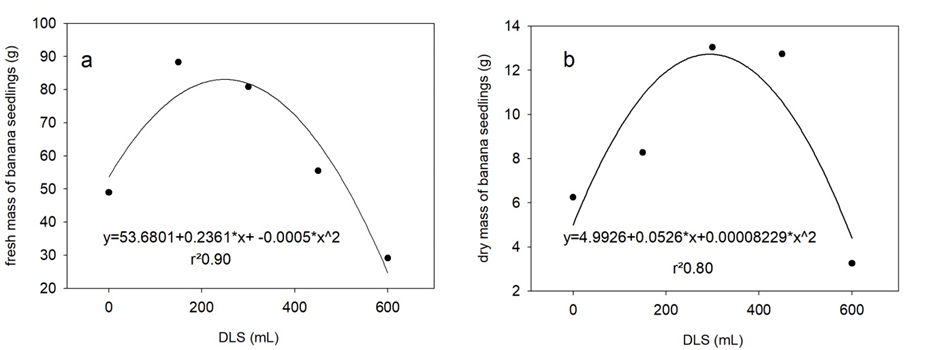 Figura 2: Equações e gráficos de regressões ao longo do experimento considerando o tratamento DLS - 150 mL (25% de fertilizante químico) para as características avaliadas: A - altura (cm); B - diâmetro (mm); C - número de folhas. 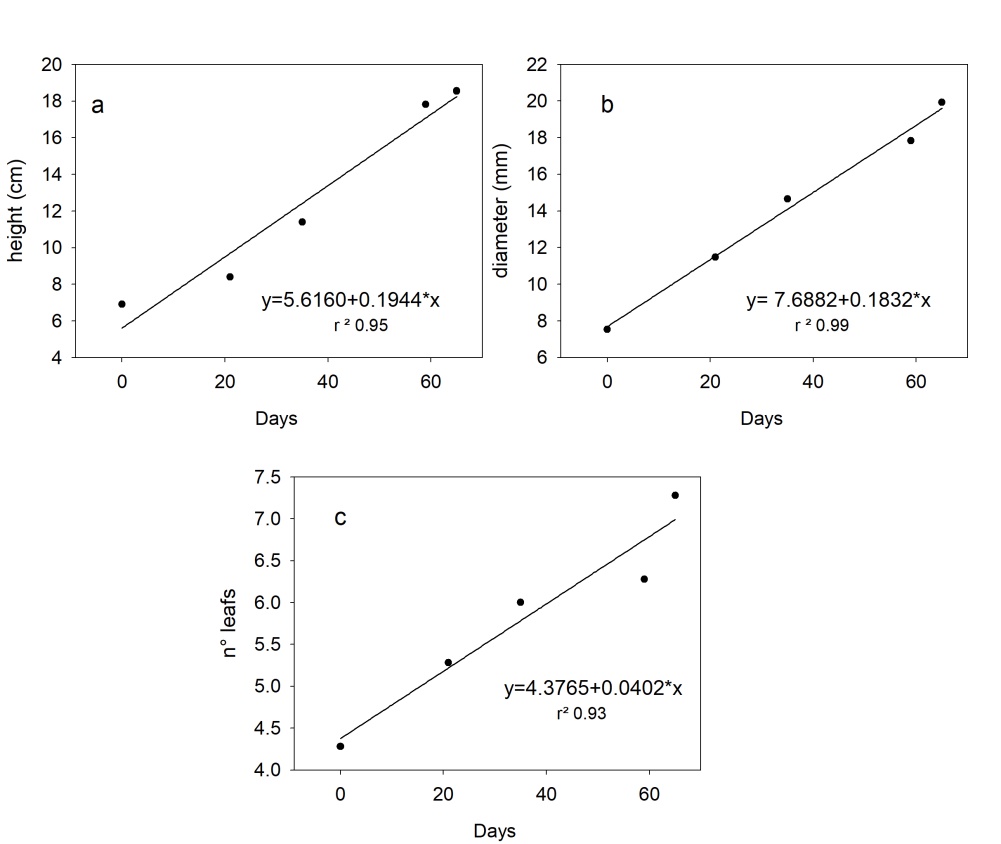 DeterminaçãoUnidadeResultadoÍndice pHpH7,00Densidadeg/L0,99Matéria orgânica%0,09Carbono orgânico (C)%0,05Nitrogênio (N) total%0,35Relação C/N%0,14Fósforo (P2O5) total%0,07Potássio (K2O) sol. em água%0,18Cálcio (Ca)%0,11Magnésio (Mg)%0,03Enxofre (S)%0,00Sódio (Na)mg/L140,00Boro (B)mg/L0,84Cobre (Cu)mg/L25,00Ferro (Fe)mg/L20,00Mangânes (Mn)mg/L9,00Zinco (Zn)mg/L7,00pHPKCaMgAlS.BTVBCuFeMnZnH2Omg dm-3mg dm-3cmolc dm-3cmolc dm-3cmolc dm-3cmolc dm-3cmolc dm-3%mg dm-3mg dm-3mg dm-3mg dm-3mg dm-36.4111489.82.8012.714.3890.151.181.10.2Tratamento% da dose de fertilizante recomendadaDose de DLS e adubo aplicados por recipiente (3 L)¹DLS -0 mL0 0 mLDLS -150 mL25 150 mLDLS -300 mL50 300 mLDLS -450 mL75 450 mLDLS -600 mL100 600 mL Químico - TestemunhaAdubo 14-14-14 20,08 gTratamentoDesenvolvimento Morfológico Desenvolvimento Morfológico Desenvolvimento Morfológico Desenvolvimento Morfológico Desenvolvimento Morfológico Desenvolvimento Morfológico TratamentoAltura (cm)Altura (cm)Diâmetro (mm)Diâmetro (mm)Nº de Folhas Nº de Folhas Média IncrementoMédiaIncrementoMédia Incremento DLS – 0 mL14,447,2114,165,914,420,80DLS -150 mL18,56*11,64*18,93*11,39**7,27**3,00*DLS -300 mL15,949,6114,907,185,531,52DLS -450 mL15,488,8416,448,026,55**2,38*DLS -600 mL15,098,9214,927,226,33**2,22*Químico (testemunha)15,448,8314,586,924,440,33